Women, Minority TV Director Hiring LagsThe expanding world of TV series is creating more opportunities for female and minority directors, but they remain a fraction of those hired, a Hollywood guild report said Monday. Women directed 17 percent and minorities 19 percent of the more than 4,000 episodes produced last season for broadcast, cable and high-budget streaming series, the Directors Guild of America said in its annual survey.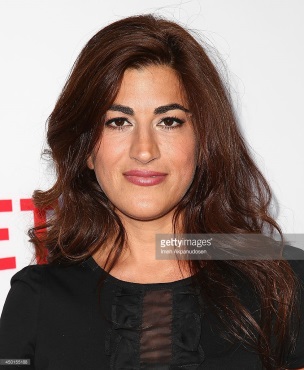 The Associated Press 9.13.16  http://www.tvnewscheck.com/article/97691/women-minority-tv-director-hiring-lags?utm_source=Listrak&utm_medium=Email&utm_term=Women%2c+Minority+TV+Director+Hiring+Lags&utm_campaign=Political+Spending+Surging+In+North+Carolina